Nease High School - SAC Meeting Minutes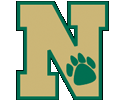 Thursday, August 17, 2023Face to Face OnlyThe School Advisory Council meetings are open to the public; all are welcome to attend. MinutesPresentDeanna SchefferEmily LemosKim WuellnerLisa KunzeDaniela ChiribogaSamantha BakerAnn TaylorBecky PatelAmanda ZakrockiCarolyn MilianCharlena RetkowskiStacie GopalAnn Huynh NguyenAbsentBobby   DavisSteve   Kirsche Daniel   KurianShilpa   Mailkody Jennifer   MurphyElizabeth (Beth)   StokesWelcome and Call to Order at 8:00 by Deanna Scheffer Review May minutesCR MotionAT SecondPassedReminder to complete form on website before October meeting to be a full-time member for 23-24 school year.Finance ReportFinance Report: Account 1: $70,194.07 Account 2: $13, 068.53These are the amounts in the account as of May 12th, 2023.  There will be no new funds next year since they aren’t measuring with exams this year.Funds RequestsDeanna Scheffer requests up to $880 for travel expenses for conference. CR motions to approve, DC seconds, approved.Emily Lemos shared the results of PTRA workshop.Principal Update:  Ms. KunzeRight around 2200 students, slightly below projected enrollment.Vacancies: Spanish vacancy – We have someone lined up, but he can’t begin until residency requirements are met – approval has been granted, just need the paperwork to clear.2 ESE 1 on 1 paras still needed, as well as a 3 day a week clerk.Social Studies government teacher will arrive after Labor Day, but students are working his lesson plans with Ms. Sullivan until then.9th grade counselor – name submitted Monday, hopefully will clear HR and start soon.Good start to the year.No open house this year due to low attendance – videos will be sent on FridayHomecoming dance is scheduled for Saturday October 14, 7-10 New Business/Questions and AnswersReminder to review by-laws for next meeting.Ann Taylor  motions to approve meeting date schedule, Becky Patel seconds, motion passes.Carolyn Milian talked about media advisory committee, required to review all materials. Needs 2 parents, 1 community member to help review books for self selection (NOT instructional). Primarily needed if a challenge comes from community. Amanda Zakrocki, Becky Patel and Daniela Chiriboga volunteered to join.Public Question Period	Adjourn (8:39)Motion CRSecond ANPassedProposed items for next meeting Septembre 21st, 2023None